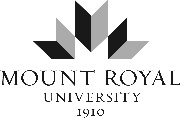 Container 1Container 2Container 1Container 21Author.2“Title of source.” / Title of source.3Title of container,4Other contributors,5Version,6Number,7Publisher,8Publication date,9Location.3Title of container,4Other contributors,5Version,6Number,7Publisher,8Publication date,9Location.1Author.2“Title of source.” / Title of source.3Title of container,4Other contributors,5Version,6Number,7Publisher,8Publication date,9Location.3Title of container,4Other contributors,5Version,6Number,7Publisher,8Publication date,9Location.